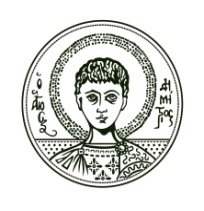 Παρέλαβα αντίγραφα των γραπτών μου για το/α μάθημα/ταΘεσσαλονίκη,…………………………Ο/Η παραλαβών/ούσαΑΙΤΗΣΗ ΠΡΟΣτην Επιτροπή Κατατακτηρίων Εξετάσεωντου Τμήματος Ψυχολογίαςτου Α.Π.Θ.Παρακαλώ να μου χορηγήσετε αντίγραφο του γραπτού μου των παρακάτω μαθημάτων, στα οποία εξετάστηκα κατά τη διάρκεια των κατατακτηρίων εξετάσεων του ακαδημαϊκού έτους ……….. - …………:Ο/Η αιτών/ούσαΌνομα:ΠΡΟΣτην Επιτροπή Κατατακτηρίων Εξετάσεωντου Τμήματος Ψυχολογίαςτου Α.Π.Θ.Παρακαλώ να μου χορηγήσετε αντίγραφο του γραπτού μου των παρακάτω μαθημάτων, στα οποία εξετάστηκα κατά τη διάρκεια των κατατακτηρίων εξετάσεων του ακαδημαϊκού έτους ……….. - …………:Ο/Η αιτών/ούσαEπώνυμο: ΠΡΟΣτην Επιτροπή Κατατακτηρίων Εξετάσεωντου Τμήματος Ψυχολογίαςτου Α.Π.Θ.Παρακαλώ να μου χορηγήσετε αντίγραφο του γραπτού μου των παρακάτω μαθημάτων, στα οποία εξετάστηκα κατά τη διάρκεια των κατατακτηρίων εξετάσεων του ακαδημαϊκού έτους ……….. - …………:Ο/Η αιτών/ούσαΌνομα Πατρός: ΠΡΟΣτην Επιτροπή Κατατακτηρίων Εξετάσεωντου Τμήματος Ψυχολογίαςτου Α.Π.Θ.Παρακαλώ να μου χορηγήσετε αντίγραφο του γραπτού μου των παρακάτω μαθημάτων, στα οποία εξετάστηκα κατά τη διάρκεια των κατατακτηρίων εξετάσεων του ακαδημαϊκού έτους ……….. - …………:Ο/Η αιτών/ούσαΤηλέφωνο:ΠΡΟΣτην Επιτροπή Κατατακτηρίων Εξετάσεωντου Τμήματος Ψυχολογίαςτου Α.Π.Θ.Παρακαλώ να μου χορηγήσετε αντίγραφο του γραπτού μου των παρακάτω μαθημάτων, στα οποία εξετάστηκα κατά τη διάρκεια των κατατακτηρίων εξετάσεων του ακαδημαϊκού έτους ……….. - …………:Ο/Η αιτών/ούσαΗλεκτρονική διεύθυνση: ΠΡΟΣτην Επιτροπή Κατατακτηρίων Εξετάσεωντου Τμήματος Ψυχολογίαςτου Α.Π.Θ.Παρακαλώ να μου χορηγήσετε αντίγραφο του γραπτού μου των παρακάτω μαθημάτων, στα οποία εξετάστηκα κατά τη διάρκεια των κατατακτηρίων εξετάσεων του ακαδημαϊκού έτους ……….. - …………:Ο/Η αιτών/ούσαΘέμα: Χορήγηση αντιγράφων γραπτών κατατακτηρίων εξετάσεωνΠΡΟΣτην Επιτροπή Κατατακτηρίων Εξετάσεωντου Τμήματος Ψυχολογίαςτου Α.Π.Θ.Παρακαλώ να μου χορηγήσετε αντίγραφο του γραπτού μου των παρακάτω μαθημάτων, στα οποία εξετάστηκα κατά τη διάρκεια των κατατακτηρίων εξετάσεων του ακαδημαϊκού έτους ……….. - …………:Ο/Η αιτών/ούσα